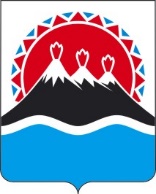 П О С Т А Н О В Л Е Н И ЕПРАВИТЕЛЬСТВАКАМЧАТСКОГО КРАЯО внесении изменений в постановление Правительства Камчатского края от 12.05.2014 № 214-П «Об утверждении денежных норм обеспечения бесплатным питанием обучающихся в государственных профессиональных образовательных организациях Камчатского края»ПРАВИТЕЛЬСТВО ПОСТАНОВЛЯЕТ:1. Внести в постановление Правительства Камчатского края от 12.05.2014 № 214-П «Об утверждении денежных норм обеспечения бесплатным питанием обучающихся в государственных профессиональных образовательных организациях Камчатского края» следующие изменения:1) часть 2 изложить в следующей редакции:«2. Определить, что денежные нормы обеспечения бесплатным питанием обучающихся в государственных профессиональных образовательных организациях Камчатского края подлежат ежегодной индексации на прогнозируемый, в очередном финансовом году, уровень инфляции.»;2) приложение изложить в редакции согласно приложению к настоящему постановлению.2. Настоящее постановление вступает в силу с 1 января 2024 года.«Приложение к постановлению Правительства Камчатского краяот 12.05.2014 № 214-ПДенежные нормы обеспечения бесплатным питанием, обучающихся в государственных профессиональных образовательных организациях Камчатского края**Денежные нормы обеспечения бесплатным питанием обучающихся в государственных профессиональных образовательных организациях Камчатского края, расположенных на территории Корякского округа, по программам подготовки квалифицированных рабочих, служащих, профессионального обучения по программам профессиональной подготовки по профессиям рабочих, должностям служащих, подлежат увеличению на 30 процентов.».[Дата регистрации] № [Номер документа]г. Петропавловск-КамчатскийПредседатель Правительства Камчатского края[горизонтальный штамп подписи 1]Е.А. Чекин Приложение к постановлениюПриложение к постановлениюПриложение к постановлениюПриложение к постановлениюПравительства Камчатского краяПравительства Камчатского краяПравительства Камчатского краяПравительства Камчатского краяот[REGDATESTAMP]№[REGNUMSTAMP]№п/пКатегории обучающихся, которым предоставляютсямеры социальной поддержки в период получения имиобразования в государственных профессиональныхобразовательных организациях Камчатского краяДенежная нормапитания на одногообучающегося вдень, рублей (безучета торговойнаценки)1231.Обучающиеся из многодетных семей в период получения ими среднего профессионального образования по программам подготовки квалифицированных рабочих, служащих, профессионального обучения по программам профессиональной подготовки по профессиям рабочих, должностям служащих в государственных профессиональных образовательных организациях Камчатского краяОбучающиеся из многодетных семей в период получения ими среднего профессионального образования по программам подготовки квалифицированных рабочих, служащих, профессионального обучения по программам профессиональной подготовки по профессиям рабочих, должностям служащих в государственных профессиональных образовательных организациях Камчатского края1.не проживающие в общежитиях указанных организаций265,001.проживающие в общежитиях указанных организаций317,002.Обучающиеся из малоимущих семей в период получения ими среднего профессионального образования по программам подготовки квалифицированных рабочих, служащих, профессионального обучения по программам профессиональной подготовки по профессиям рабочих, должностям служащих в государственных профессиональных образовательных организациях Камчатского краяОбучающиеся из малоимущих семей в период получения ими среднего профессионального образования по программам подготовки квалифицированных рабочих, служащих, профессионального обучения по программам профессиональной подготовки по профессиям рабочих, должностям служащих в государственных профессиональных образовательных организациях Камчатского края2.не проживающие в общежитиях указанных организаций265,002.проживающие в общежитиях указанных организаций317,003.Обучающиеся из малоимущих семей в период получения ими среднего профессионального образования в государственных профессиональных образовательных организациях Камчатского края, расположенных на территории Корякского округа, по программам подготовки специалистов среднего звенаОбучающиеся из малоимущих семей в период получения ими среднего профессионального образования в государственных профессиональных образовательных организациях Камчатского края, расположенных на территории Корякского округа, по программам подготовки специалистов среднего звена3.не проживающие в общежитиях указанных организаций345,003.проживающие в общежитиях указанных организаций412,004.Обучающиеся из числа коренных малочисленных народов в период получения ими среднего профессионального образования по программам подготовки квалифицированных рабочих, служащих, профессионального обучения по программам профессиональной подготовки по профессиям рабочих, должностям служащих в государственных профессиональных образовательных организациях Камчатского краяОбучающиеся из числа коренных малочисленных народов в период получения ими среднего профессионального образования по программам подготовки квалифицированных рабочих, служащих, профессионального обучения по программам профессиональной подготовки по профессиям рабочих, должностям служащих в государственных профессиональных образовательных организациях Камчатского края4.не проживающие в общежитиях указанных организаций265,004.проживающие в общежитиях указанных организаций317,005.Обучающиеся из числа инвалидов в период получения ими среднего профессионального образования по программам подготовки квалифицированных рабочих, служащих, профессионального обучения по программам профессиональной подготовки по профессиям рабочих, должностям служащих в государственных профессиональных образовательных организациях Камчатского краяОбучающиеся из числа инвалидов в период получения ими среднего профессионального образования по программам подготовки квалифицированных рабочих, служащих, профессионального обучения по программам профессиональной подготовки по профессиям рабочих, должностям служащих в государственных профессиональных образовательных организациях Камчатского края5.не проживающие в общежитиях указанных организаций159,005.проживающие в общежитиях указанных организаций265,006.Обучающиеся из числа беженцев и вынужденных переселенцев в период получения ими среднего профессионального образования по программам подготовки квалифицированных рабочих, служащих, профессионального обучения по программам профессиональной подготовки по профессиям рабочих, должностям служащих в государственных профессиональных образовательных организациях Камчатского краяОбучающиеся из числа беженцев и вынужденных переселенцев в период получения ими среднего профессионального образования по программам подготовки квалифицированных рабочих, служащих, профессионального обучения по программам профессиональной подготовки по профессиям рабочих, должностям служащих в государственных профессиональных образовательных организациях Камчатского края6.не проживающие в общежитиях указанных организаций159,006.проживающие в общежитиях указанных организаций265,007.Обучающиеся из семьи военнослужащих в период получения ими среднего профессионального образования по программам подготовки квалифицированных рабочих, служащих, профессионального обучения по программам профессиональной подготовки по профессиям рабочих, должностям служащих в государственных профессиональных образовательных организациях Камчатского краяОбучающиеся из семьи военнослужащих в период получения ими среднего профессионального образования по программам подготовки квалифицированных рабочих, служащих, профессионального обучения по программам профессиональной подготовки по профессиям рабочих, должностям служащих в государственных профессиональных образовательных организациях Камчатского края7.не проживающие в общежитиях указанных организаций265,007.проживающие в общежитиях указанных организаций317,008.Обучающиеся, не относящиеся к категориям граждан, указанным в строках 1–7 настоящей таблицы, в период получения ими среднего профессионального образования по программам подготовки квалифицированных рабочих, служащих, профессионального обучения по программам профессиональной подготовки по профессиям рабочих, должностям служащих в государственных профессиональных образовательных организациях Камчатского краяОбучающиеся, не относящиеся к категориям граждан, указанным в строках 1–7 настоящей таблицы, в период получения ими среднего профессионального образования по программам подготовки квалифицированных рабочих, служащих, профессионального обучения по программам профессиональной подготовки по профессиям рабочих, должностям служащих в государственных профессиональных образовательных организациях Камчатского края8.не проживающие в общежитиях указанных организаций159,008.проживающие в общежитиях указанных организаций265,00